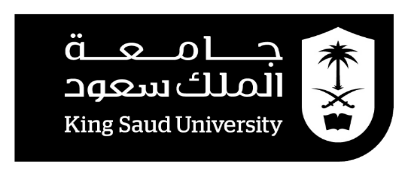 Nursing CollageMaternity & Child Health Nursing Department327 NURPediatric NursingChildren Emergency SheetPatient's name :-----------------------------------------                                                            0.25Age: -----------------                                                                                                            0.25Diagnosis: ------------------------------------------------                                                            0.5Allergy: (  )Yes                (  ) No                If yes specify :                                                             0.25Chief complaints:                                                                                                                    0.5                                                                                                                                                                                                    --------------------------------------------------------------------------------------------------------------------------------------------Present History:                                                                                                         1--------------------------------------------------------------------------------------------------------------------------------------------Past History:                                                                                                 0.25--------------------------------------------------------------------------------------------------------------------------------------------Nursing management: (     / 3)1.2.3.1.25Patient's information History1.25Medication4Name ( class)Name ( class)Dose /RouteDose /RouteAction of medicationAction of medicationNursing rolesNursing roles0.50.50.50.250.250.50.50.50.250.25